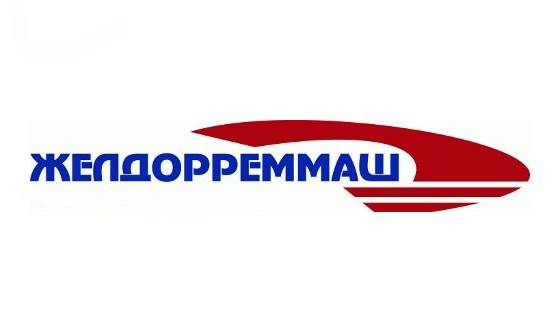 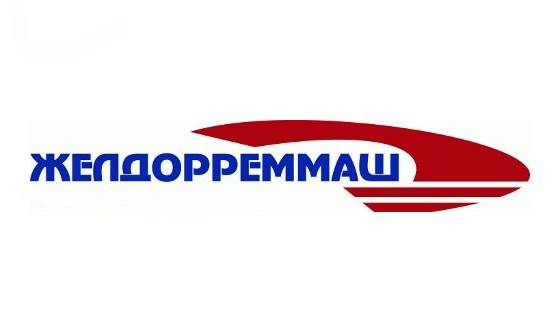 Пресс-релиз 20 июня 2024 г.ЧЭРЗ закупил современное оборудование в рамках инвестпрограммыЧелябинский электровозоремонтный завод (ЧЭРЗ, входит в АО «Желдорреммаш») увеличивает производительность и повышает безопасность производства. В рамках реализации инвестиционной программы предприятие закупило новое оборудование для основных и вспомогательных цехов, а также проводит мероприятия по пожарной безопасности. В планах до конца года также провести улучшения на объектах социальной сферы.За шесть месяцев 2024 года на предприятии введено в эксплуатацию восемь единиц оборудования. Для основного производства были приобретены стенд для приемо-сдаточных испытаний токоприемников, комплект оборудования для автоматической наплавки под слоем флюса, измеритель шероховатости, электротележки, магнитнопорошковый дефектоскоп и другое контрольно-измерительное оборудование. Процессы техперевооружения проходят в электровозосборочном, тележечно-разборочном, колесном, инструментальном цехах, в центральной заводской лаборатории и в отделе неразрушающего контроля. Все новинки способствуют сокращению трудоемкости работ и увеличению производительности. Модернизация проходит и в подразделениях вспомогательного производства, в частности для инструментального цеха был приобретен ленточнопильный станок. Всего в 2024 году на ЧЭРЗ запланировано 15 закупочных мероприятий в рамках инвестиционной программы. На ее реализацию планируется направить на 59,8% больше денежных средств по сравнению с 2023 годом. Увеличение вложений связано в том числе с обновлением станочного парка, в частности, до конца года ожидается модернизация зубофрезерного участка колесного цеха.Дмитрий Каташев, советник директора ЧЭРЗ:«Поэтапное техническое перевооружение Челябинского электровозоремонтного завода, наряду с внедрением принципов бережливого производства, позволит предприятию перейти на качественно новый уровень производства, что для нас крайне важно в условиях растущих объемов выпуска продукции. Все проводимые улучшения направлены на то, чтобы сделать труд на предприятии более безопасным и эффективным, и в целом повысить культуру производства на рабочих местах».ЧЭРЗ уделяет внимание и объектам социальной сферы: в процессе реализации проект по установке систем пожарооповещения на заводской базе отдыха «Рассвет» и в столовой предприятия. Также запланировано обновление кухонного оборудования.Справка:Челябинский электровозоремонтный завод — многопрофильное промышленное предприятие, входит в АО «Желдорреммаш». Располагает развитой производственной базой по обслуживанию и ремонту тягового подвижного состава – грузовых электровозов постоянного тока серии ВЛ22, ВЛ10, ВЛ11, ВЛ15 всех индексов, 2ЭС4К, 3ЭС4К, 2ЭС6, а также ремонтом электрических машин, колесных пар, производством запасных частей. Осуществляет свою деятельность с 1943 года. Регионы обслуживания: Южно-Уральская, Свердловская, Северная, Куйбышевская, Московская, Октябрьская, Западно-Сибирская железные дороги, а также тяговой подвижной состав, эксплуатируемый на горнодобывающих разрезах Уральского региона.АО «Желдорреммаш» — российская компания, осуществляющая ремонт тягового подвижного состава. Представляет собой сеть локомотиворемонтных заводов, на базе которых проводятся все виды средних, капитальных и восстановительных ремонтов локомотивов, производство комплектующих, выпуск новых тепловозов. Основным заказчиком выступает ОАО «РЖД». Ежегодно производит ремонт более 2,5 тысяч секций локомотивов. Осуществляя качественное обслуживание тягового подвижного состава на протяжении всего жизненного цикла, компания гарантирует безопасность пассажиров, сохранность грузов и бесперебойность железнодорожного сообщения. АО «Желдорреммаш» имеет 9 производственных площадок по всей территории страны.Пресс-служба ЧЭРЗ+7 (351) 217-10-36 доб. 74-408+7 902 862 13 58PonurovaAV@ao-zdrm.ruВК: https://vk.com/zdrm_cherzТГ: t.me/zdrm_cherzao-zdrm.ru